СОВЕТ  ДЕПУТАТОВ ДОБРИНСКОГО МУНИЦИПАЛЬНОГО РАЙОНАЛипецкой области49-я сессия VI-го созываРЕШЕНИЕ23.06.2020г.                                   п.Добринка	                                   №345-рсО внесении изменений в прогнозный план (программу) приватизации муниципального имущества Добринского муниципального района на 2020 годРассмотрев обращение администрации Добринского муниципального района о внесении изменений в прогнозный план (программу) приватизации муниципального имущества Добринского муниципального района на 2020 год, в соответствии с Федеральным Законом от 21.12.2001 №178-ФЗ «О приватизации государственного и муниципального имущества», Положением «О порядке планирования приватизации муниципального имущества Добринского муниципального района Липецкой области и принятия решения об условиях его приватизации», принятого решением Совета депутатов Добринского муниципального района от 14.03.2012 №386-рс, руководствуясь ст.27 Устава Добринского муниципального района, учитывая решение постоянной комиссии по экономике, бюджету, муниципальной собственности и социальным вопросам, Совет депутатов Добринского муниципального районаРЕШИЛ:1.Внести изменения в прогнозный план (программу) приватизации муниципального имущества Добринского муниципального района на 2020 год согласно приложению.2.Направить указанный нормативный правовой акт главе Добринского муниципального района для подписания и официального опубликования.3.Настоящее решение вступает в силу со дня его принятия.Председатель Совета депутатовДобринского  муниципального района	          	     	                  М.Б.Денисов                 Принятырешением Совета депутатов                                                                                 Добринского муниципального района          от 23.06.2020г. №345 -рсИзмененияв прогнозный план (программу) приватизациимуниципального имущества Добринского муниципального района на 2020 годГлава Добринского муниципального района 		          	      С.П.Москворецкий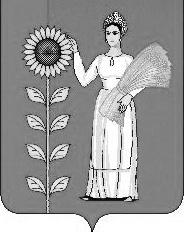 №п/пНаименование имуществаГод выпускаПредложение срока приватизации12344Трактор с бульдозерным и рыхлительным оборудованием Б1ОМ.0111-ЕК, заводской номер машины (рамы) 40658 (160500); двигатель №2833620082/4-й квартал5Автогрейдер ДЗ-122 Б7, двигатель №50166201.20052/4-й квартал6ПАЗ – 32053-70; наименование (тип ТС) автобус для перевозки детей; идентификационный номер (VIN) Х1М3205СХА0003270; модель, № двигателя 523400 А1005302.20102/4-й квартал